GUVERNUL ROMÂNIEI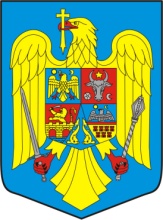 Ordin nr. ………../ …………..pentru abrogarea articolului 3 din Ordinul ministrului mediului și pădurilor nr. 794/2012 privind procedura de raportare a datelor referitoare la ambalaje şi deşeuri de ambalajeLuând în considerare Referatul de aprobare al Administraţiei Fondului pentru Mediu nr. ................./.....................2023 privind abrogarea articolului 3 din Ordinul ministrului mediului și pădurilor nr. 794/2012 privind procedura de raportare a datelor referitoare la ambalaje şi deşeuri de ambalaje,În temeiul art. 11 alin. (4) şi art. 12 din Ordonanţa de urgenţă a Guvernului nr. 196/2005 privind Fondul pentru mediu, aprobată cu modificări şi completări prin Legea nr. 105/2006, cu modificările şi completările ulterioare, al art. 342 alin. (3) din Legea nr. 207/2015 privind Codul de procedură fiscală, cu modificările şi completările ulterioare, al art. 57 alin. (1), (4) și (5) din Ordonanța de urgență a Guvernului nr. 57/2019 privind Codul administrativ, cu modificările și completările ulterioare și al art. 13 alin. (4) din Hotărârea Guvernului nr. 43/2020 privind organizarea şi funcţionarea Ministerului Mediului, Apelor și Pădurilor, cu modificările şi completările ulterioare,ministrul mediului, apelor și pădurilor emite prezentulORDIN:Art. I Articolul 3 din Ordinul ministrului mediului și pădurilor nr. 794/2012 privind procedura de raportare a datelor referitoare la ambalaje şi deşeuri de ambalaje, publicat în Monitorul Oficial al României, Partea I, nr. 130 din 23 februarie 2012, se abrogă.Art. II Prezentul ordin se publică în Monitorul Oficial al României, Partea I.Ministrul mediului, apelor şi pădurilor,Barna TÁNCZOS